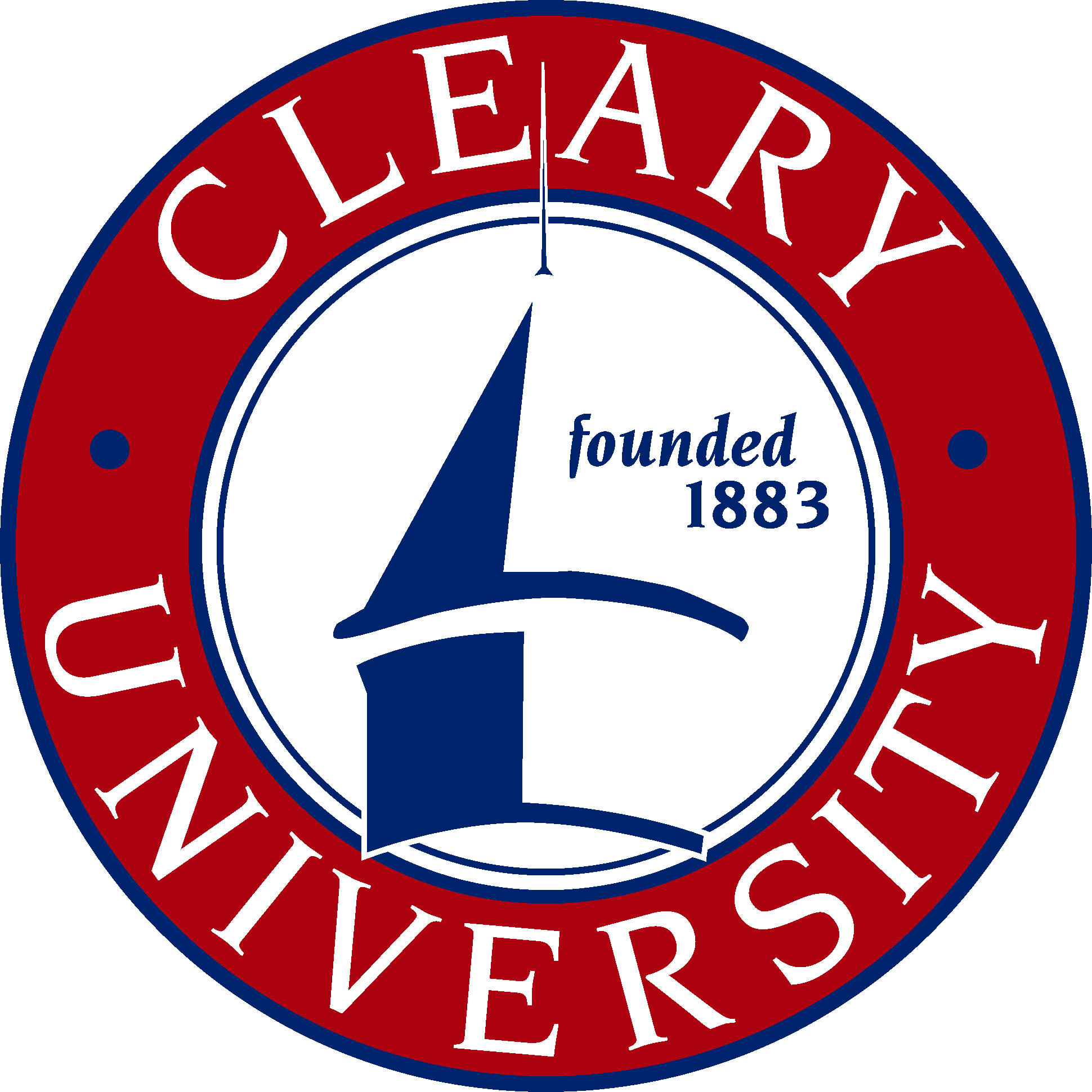 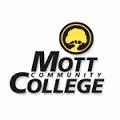 2016-17 Transfer GuideCleary University and Mott Community CollegeBBA in Health Care ManagementBUSINESS CORE COURSESCleary UniversityCleary UniversityCleary UniversityMott Community CollegeMott Community CollegeBusiness Core CoursesBusiness Core CoursesBusiness Core CoursesCOURSE NAMECOURSE NAMECREDITCREDITCOURSE NAMECOURSE NAMECREDITSBAC 1000Foundations in Undergraduate StudiesFoundations in Undergraduate Studies1BAC 3000Business Research and CommunicationBusiness Research and Communication3MTH 3440Quantitative Business Analysis (Required Prereq. CAS 1500 and MTH 1800)Quantitative Business Analysis (Required Prereq. CAS 1500 and MTH 1800)3ACC 4012Financial and Mangerial Accounting(Recommended-ACC 2411)Financial and Mangerial Accounting(Recommended-ACC 2411)3FIN 4000Financial Management(Prereq: FIN 2000 and MTH 3440)Financial Management(Prereq: FIN 2000 and MTH 3440)3MGT 3400Managing Projects and Processes in OrganizationsManaging Projects and Processes in Organizations3PJT 4910Professional Project IProfessional Project I3HCM 4200Health Care Business and Policy(Prereq. HCM 3000)Health Care Business and Policy(Prereq. HCM 3000)3PJT 4920Professional Project II(Prereq. PJT 4910, C or higher))Professional Project II(Prereq. PJT 4910, C or higher))3HCM 3000Introduction to Health Care ManagementIntroduction to Health Care Management3BHSR 100BHSR 115Health Care Systems orMedical Practice Terminology3 or3HCM 4100Legal Issues in Health CareLegal Issues in Health Care3HCM 4000Quality Management in Health Care (Prereq. HCM 3000)Quality Management in Health Care (Prereq. HCM 3000)3HCM 4300Marketing Health Care Services(Prereq. HCM 3000)Marketing Health Care Services(Prereq. HCM 3000)3HCM 4400Health Care Informatics(Prereq. HCM 3000)Health Care Informatics(Prereq. HCM 3000)        3NotesNote 1:  120 semester credits are required for a Bachelor of Business Administration (BBA); 60 semester credits are required for an Associate in Business Administration (ABA).Note 2: Electives/General Education may be any Mott Community College courses or transfer or may include credit for prior learning or proficiency exam credit.  There is no fee for prior learning evaluation prior to the final term of the program.  Note 3:  Scholarships are available for Mott Community College transfer students.  Other scholarships and financial aid are available to all Cleary students.Note 4:  Cleary core and major courses are completed on-ground or distance learning online. Thirty credits (thirty-seven for BBA degree completion programs) must be completed with Cleary University to fulfill residency requirements.  The maximum number of credits that may be transferred to Cleary University is 90 semester (83 semester for BBA degree completion degrees) credits.  Consult a Cleary academic advisor for class schedule information.